PROPOSITION ATELIER INITIATION A LA MOSAIQUE DECORATIVE ECOLE PRIMAIRE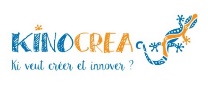 Animation d’ateliers mosaïque décorative : création d’une mosaïque colorée, sur un support en bois, pour la classe de CM1, entre le 01/03/2021 et le 31/05/2021 :Deux ateliers de 1h30, le mardi après-midi (de 13h30 à 16h30) pour la réalisation du cadre en mosaïque, de 20 cm*20 cm minimumVoir si besoin d’un 3eme atelier court de 1/2h pour réaliser le jointage, avec les enfants, après séchage minimum de 24h, et les finitions éventuelles (sinon le jointage peut être fait par l’animatrice en dehors de l’école = 1 heure de travail environ)Idéalement prévoir 2 groupes de 10/12 élèves maximum : deux semaines consécutives + 3eme semaine pour le jointage/peinture….Matériel utilisé : supports bois, tesselles (pates de verres, émaux de briare, billes, miroirs…), pinces de mosaïste, pinceaux/colle, Joints…Déroulement des ateliers : 1. Introduction et choix du motif (4/5 modèles proposés) et explications/ choix des couleurs utilisées avec l’animatrice. Préparation du support, dessin du motif.2. Réalisation : Les techniques de base sont abordées lors de cette étape, les différents matériaux (émaux, pates de verres, billes, autres…), l’utilisation des outils (pinces, pinceau, découpe verre…), la coupe des carreaux (ou assistance à la coupe), les principes de pose pour réaliser son œuvre, quelques conseils de réalisation sont donnés pendant cette étape, accompagnement sur les formes, les couleurs….3. Joints et finitions (3eme atelier) : le joint de la mosaïque est réalisé avec l’animatrice ; ainsi que les finitions après séchage (24h minimum).  Le support est finalisé en plusieurs séances (temps de séchages nécessaires entre le collage, le jointage, la peinture…)Nombre de personnes : 10 à 12 enfants par groupe. Gestion seule, ou avec un parent est en support pour le premier atelier (facilite le lancement de l’activité : vérification individuelle des coupes/poses)Animatrice : Véronique DUBREIL, Gérante de KINOCREA, Boutique-Atelier de loisirs créatifs à Pernes les Fontaines. Plusieurs formations pros en mosaïque effectuées, autodidacte, Animations d’ateliers multi-activités (fimo, papier, mosaïque, laine, déco…). Animation d’ateliers Mosaïque au sein du CAJ L’Arche Moulin de l’Auro à l’Isle sur Sorgues depuis 2018.Exemples de réalisations :  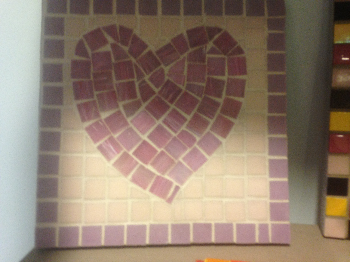 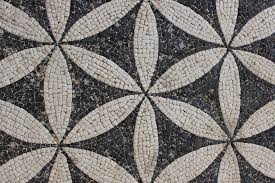 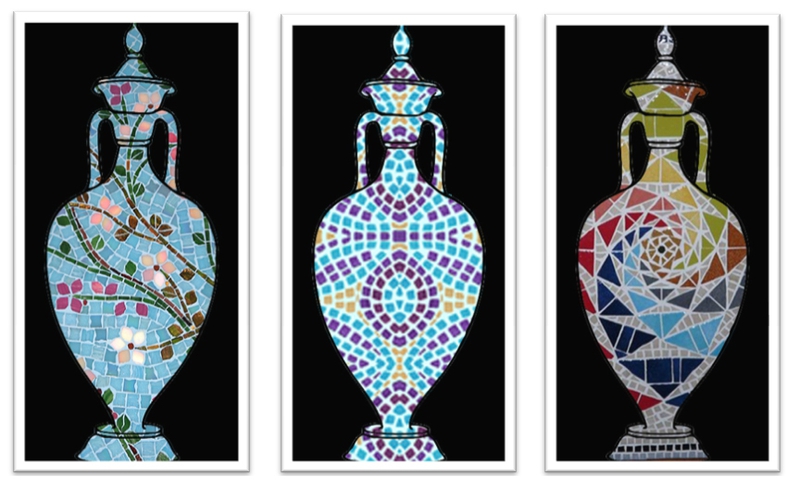 